مریم اکبرپناه  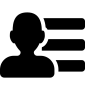 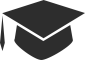 استان خراسان رضوی  شهرستان مشهد تلفن :09377792723ادرس ایمیل   Maryam_akbarpanah@yahoo.comاستان خراسان رضوی  شهرستان مشهد تلفن :09377792723ادرس ایمیل   Maryam_akbarpanah@yahoo.comکارشناسی زبان وادبیات فارسی كارشناس ارشد تاريخ   کارشناسي مترجمی زبان انگلیسی کارشناسی زبان وادبیات فارسی كارشناس ارشد تاريخ   کارشناسي مترجمی زبان انگلیسی کارشناسی زبان وادبیات فارسی كارشناس ارشد تاريخ   کارشناسي مترجمی زبان انگلیسی 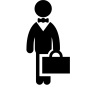 https://www.instagram.com/p/CGo1u7VAkEX/?utm_source=ig_web_copy_linkhttps://www.instagram.com/tv/CGFppWYg3Y6/?utm_source=ig_web_copy_linkhttps://www.instagram.com/tv/CAki2JmpnOo/?utm_source=ig_web_copy_linkhistoryhttps://www.instagram.com/p/CE1I-OXJNvQ/?utm_source=ig_web_copy_linkhttps://www.instagram.com/p/CDQV2LnpD4b/?utm_source=ig_web_copy_linkhttps://www.instagram.com/p/CC8n2tVJIyK/?utm_source=ig_web_copy_linkhttps://www.instagram.com/p/CGo1u7VAkEX/?utm_source=ig_web_copy_linkhttps://www.instagram.com/tv/CGFppWYg3Y6/?utm_source=ig_web_copy_linkhttps://www.instagram.com/tv/CAki2JmpnOo/?utm_source=ig_web_copy_linkhistoryhttps://www.instagram.com/p/CE1I-OXJNvQ/?utm_source=ig_web_copy_linkhttps://www.instagram.com/p/CDQV2LnpD4b/?utm_source=ig_web_copy_linkhttps://www.instagram.com/p/CC8n2tVJIyK/?utm_source=ig_web_copy_linkhttps://www.instagram.com/p/CGo1u7VAkEX/?utm_source=ig_web_copy_linkhttps://www.instagram.com/tv/CGFppWYg3Y6/?utm_source=ig_web_copy_linkhttps://www.instagram.com/tv/CAki2JmpnOo/?utm_source=ig_web_copy_linkhistoryhttps://www.instagram.com/p/CE1I-OXJNvQ/?utm_source=ig_web_copy_linkhttps://www.instagram.com/p/CDQV2LnpD4b/?utm_source=ig_web_copy_linkhttps://www.instagram.com/p/CC8n2tVJIyK/?utm_source=ig_web_copy_linkمترجمی  وتوليد محتوا  سایت : voiceofcosmos.ir Podcast production in the subject of astronomyFor World Space Week, I wrote  screenplay..English teaching privatelyI make expert translations in the field of history.مترجمی  وتوليد محتوا  سایت : voiceofcosmos.ir Podcast production in the subject of astronomyFor World Space Week, I wrote  screenplay..English teaching privatelyI make expert translations in the field of history.مترجمی  وتوليد محتوا  سایت : voiceofcosmos.ir Podcast production in the subject of astronomyFor World Space Week, I wrote  screenplay..English teaching privatelyI make expert translations in the field of history.مترجمی  وتوليد محتوا  سایت : voiceofcosmos.ir Podcast production in the subject of astronomyFor World Space Week, I wrote  screenplay..English teaching privatelyI make expert translations in the field of history.